Першокурсників посвятили в географиВ університеті відбувся традиційний захід - Посвята першокурсників у географи. Географічна спільнота вишу прийняла в свої ряди нове покоління - студентів групи Г-14.Першокурсників прийшли привітати студенти старших курсів, а також магістранти й викладачі кафедри географії та краєзнавства.Дійство відбулося на Співочому полі в Полтаві. Новоспечені студенти заприсяглися на «Великому географічному атласі світу». Клятви були індивідуальні за формою та фахові за змістом: хтось поклявся приносити карти на заняття, комусь дістався непростий обов'язок запам'ятати назви усіх рослин та тварин із курсу біогеографії, хтось зобов'язався будь-якої миті змогти обчислити висоту Сонця на Південному тропіку. Клятву виголосила і куратор групи доцент Ольга Мащенко.Усі клятви майбутніх українських географів були скріплені поїданням смачного маринованого сала з хлібом за особливим «географічним» рецептом, а затим польовим козацьким кулішем. Останнє блюдо вельми майстерно приготували студенти груп Г-44 і Г-45.Завідувач кафедри географії та краєзнавства, доцент Сергій Шевчук виголосив напутнє слово першокурсникам та подарував кожному з них головний атрибут справжнього географа - географічний атлас.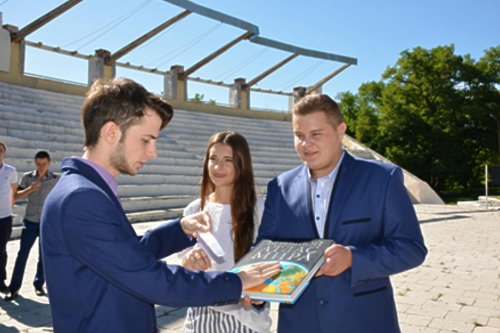 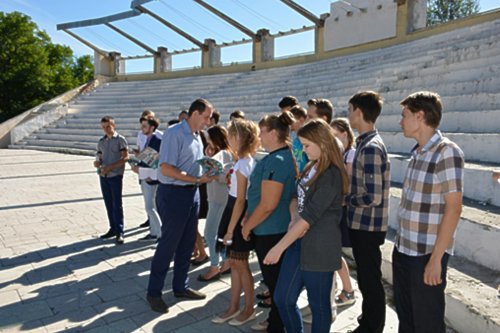 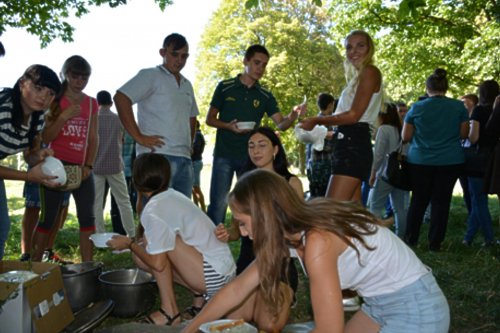 